CONFERENCE ON THE PARTNERSHIP for RESEARCH and INNOVATION in the MEDITERRANEAN AREA- PRIMADATE: SEPTEMBER 25th, 2017VENUE: National Hellenic Research Foundation (N.H.R.F) L. Zervas Amphitheatre48, Vas. Constantinou Avenue, 11635, Athens,Preliminary Agenda9:30- 10:00 Registration & CoffeeModerator: Patricia KYPRIANIDOU, Secretary General for Research & Technology10:00-10:30 Welcome addresses Costas FOTAKIS, Alternate Minister for Research & Innovation, Ministry of Education, Research and Religious AffairsAngelo RICCABONI, Chair of the PRIMA Foundation Board of Trustees Khaled ELSHURAYDEH,  Co-Chair of the PRIMA General Assembly 10:30-10:50 PRIMA: A challenge for another EU policy in the Mediterranean RegionMEP Sofia SAKORAFA, PRIMA rapporteur 10:50-11:20  	KEYNOTE SPEECH ON THE PRIMA INITIATIVECarlos MOEDAS, Commissioner for Research, Science and Innovation11:20-11:50 	STATE OF PLAY OF THE PRIMA PROGRAMME, ROADMAP & FIRST CALLS  Octavi QUINTANA TRIAS, Director of the PRIMA Foundation 11:50-12:30   	Questions & Answers12:30-13:30	Light Lunch-Interpretation: ΕΝ-ΕL-The conference will be Web streamed. 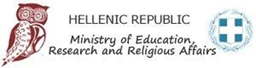 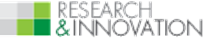 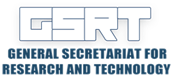 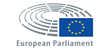 MEP Sofia Sakorafa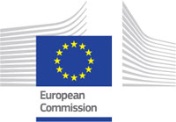 